Барчук Ирина Владимировна	Родилась 16 декабря 1961 года в г. Челябинске, в семье рабочих. Место жительства Челябинская область, Еткульский район, с.Коелга; образование высшее профессиональное; депутат Собрания депутатов Еткульского муниципального района четвертого созыва; выдвинута Еткульским местным  отделением Всероссийской политической партии "ЕДИНАЯ РОССИЯ"; член  Политической партии  “ЕДИНАЯ РОССИЯ”	Окончила Челябинский государственный педагогический институт в 1985 году по специальности «учитель истории обществоведения».	Трудовую деятельность начала после окончания средней школы в качестве учителя пения, старшей пионерской вожатой Коелгинской средней школы Еткульского района. С 1983 года работала учителем истории, организатором внеклассной и внешкольной работы, директором школы. Учитель с высшей квалификационной категорией, с 1988 года руководит районным методическим объединением учителей истории и обществознания. Заместитель председателя Еткульского районного отделения движения «За возрождение Урала». За заслуги отмечена Почетными грамотами Министерства образования и науки, Общественной палаты Челябинской области, благодарностями Законодательного Собрания области, областного Совета движения «За возрождение Урала», медалью Росвоенцентра при Правительстве РФ «Патриот России». 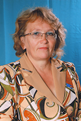 